      ПРОКУРАТУРА НА РЕПУБЛИКА БЪЛГАРИЯ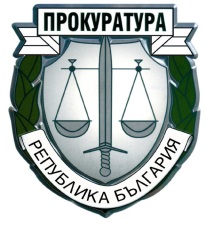       ОКРЪЖНА ПРОКУРАТУРА  РУСЕЗ А Я В Л Е Н И Еот ……………………………………………………………………………………….ЕГН ………………………….., роден/а/ на : ……………….. в гр./с/ ……………...живеещ в гр./с./ …………………, жк ………….……., ул. ………………………..притежаващ лична карта № ……………………………, издадена от ОД на МВР гр. …………; Телефон за контакт: ……………………….Моля, да ми бъде издадено удостоверение, в уверение на това, че към настоящия момент спрямо мен няма данни за обвинения по неприключени наказателни производства.Удостоверението ми е необходимо за:започване на работа в страната;започване на работа зад граница;във връзка с гражданство в страната и чужбина;реабилитация;разрешително за оръжие ………………………………………………….;лиценз;друго ………………………………………………………………………. .Прилагам документ за платена такса.В съответствие с изискванията на Закона за защита на личните данни (ЗЗЛД), давам своето съгласие, предоставените от мен лични данни да бъдат обработвани изключително и само с оглед издаването на удостоверението.Дата: ……………..					ПОДПИС:гр. ………………...Рег. № …………….…………….. 2024 г.ДООКРЪЖНА ПРОКУРАТУРАР У С ЕПолучил: ……………………………………………………………………………                                              (име, презиме, фамилия)Дата: ……..………….. г.                              ПОДПИС: ……………………